 7º MOMENTO 26/10/2020 A 30/10/2020QUERIDOS ALUNOS E ALUNAS NA SEMANA PASSADA TIVEMOS A SEMANA DA MATEMÁTICA, PARABÉNS A TODOS QUE REALIZARAM AS ATIVIDADES OFERECIDAS. ESTA SEMANA VAMOS TRABALHAR MAIS UM POUCO SOBRE AS PLANTAS NOSSAS AMIGAS. VAMOS ENTENDER A FUNÇÃO DE CADA PARTE DA PLANTA. VAMOS TAMBÉM CONHECER A ÁRVORE DA VIDA E RESOLVER EXERCÍCIOS DE MATEMÁTICA. SEI TAMBÉM QUE MUITOS DE VOCÊS VÃO REALIZAR AS ATIVIDADES COM EXCELÊNCIA E COM ATENÇÃO PARA MELHOR APRENDER. E APRENDER SEMPRE QUE É A NOSSA META.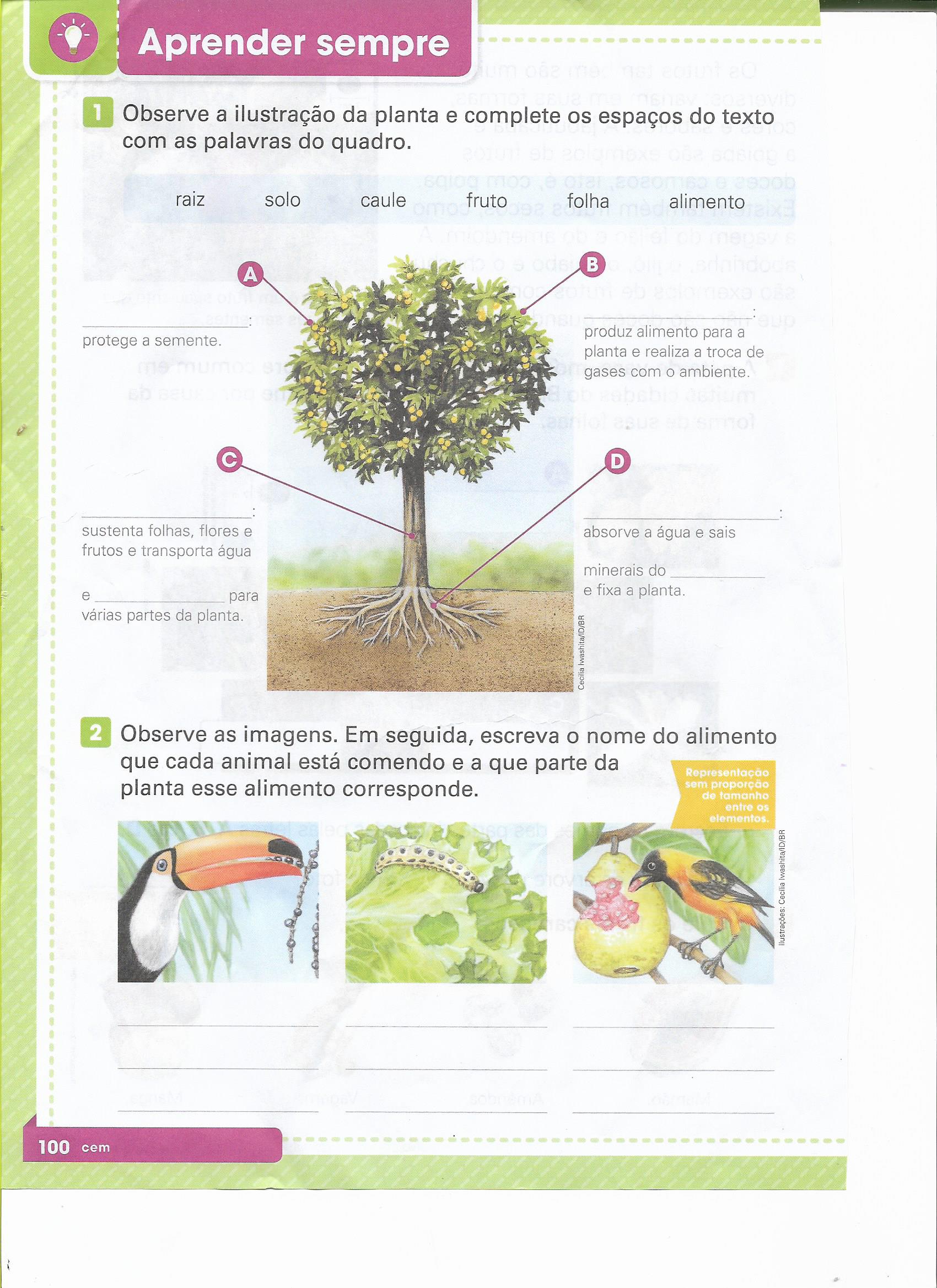 3. VAMOS LER, ENTENDER E COLORIR A ÁRVORE DA VIDA. LEMBRAR SEMPRE QUE DEUS ESTÁ PRESENTE NO NOSSO DIA-A-DIA CUIDANDO DE CADA UM DE NÓS, DE NOSSAS FAMÍLIAS DE TUDO O QUE NOS RODEIA.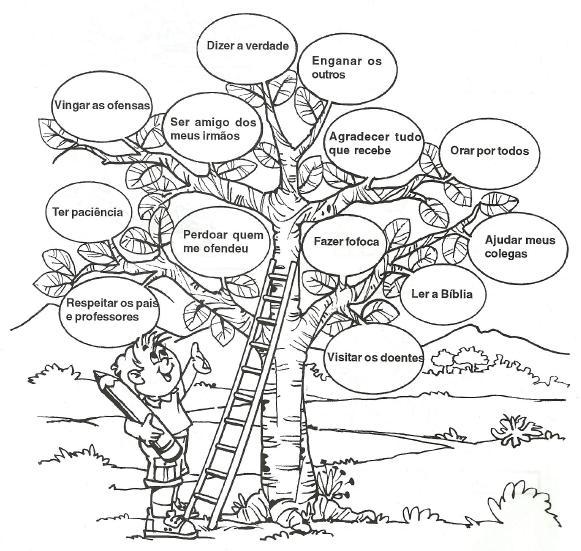 RESOLVA OS PROBLEMASEM UM PÉ DE MACIEIRA TEM 562 MAÇÃS VERDER. 413 MAÇÃS VERMELHAS. QUANTAS SÃO AO TODO?DAS 462 MAÇÃS VERMELHAS FORAM COLHIDAS 310. QUANTAS AINDA FALTAM COLHER?ESTUDE OS NÚMEROS DE 500 A 600.UM ABRAÇO PROFª ROSELI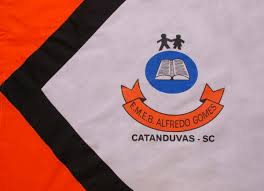 ESCOLA MUNICIPAL DE EDUCAÇÃO BÁSICA ALFREDO GOMES.DIRETORA: IVÂNIA NORA.ASSESSORA PEDAGÓGICA: SIMONE ANDRÉA CARL.ASSESSORA TÉCNICA ADM.: TANIA N. DE ÁVILA.PROFESSORA: ROSELI DE LUCCADISCIPLINA: TODASCATANDUVAS – SCANO 2020 - TURMA 2° ANO MATUTINO 